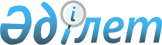 О бюджете поселка Шалхия на 2021-2023 годы
					
			С истёкшим сроком
			
			
		
					Решение Жанакорганского районного маслихата Кызылординской области от 30 декабря 2020 года № 587. Зарегистрировано Департаментом юстиции Кызылординской области 6 января 2021 года № 8096. Прекращено действие в связи с истечением срока
      В соответствии с пунктом 2 статьи 75 кодекса Республики Казахстан от 4 декабря 2008 года "Бюджетный кодекс Республики Казахстан", подпунктом 1) пункта 1 статьи 6 Закона Республики Казахстан от 23 января 2001 года "О местном государственном управлении и самоуправлении в Республике Казахстан", Жанакорганский районный маслихат РЕШИЛ:
      1. Утвердить бюджет поселка Шалхия на 2021-2023 годы согласно приложениям 1, 2 и 3, в том числе на 2021 год в следующем объеме:
      1)доходы – 71 142,0 тысяч тенге, в том числе:
      налоговые поступления – 6 793,0 тысяч тенге;
      неналоговые поступления – 23,0 тысяч тенге;
      поступления от продажи основного капитала – 1056,0 тысяч тенге ;
      поступления трансфертов – 63 270,0 тысяч тенге;
      2) затраты – 71 989,4 тысяч тенге;
      3) чистое бюджетное кредитование – 0;
      бюджетные кредит – 0;
      погащение бюджетных кредитов – 0;
      4) сальдо по операциям с финансовыми активами – 0;
      приобритение финансовых активов – 0;
      поступления от продажи финансовых активов государства – 0;
      5) дефицит (профицит) бюджета – -847,4 тысяч тенге;
      6) финансирование дефицита (использование профицита) бюджета – 847,4 тысяч тенге;
      задолжность по поступлениям – 0;
      погашение задолжность – 0;
      используемые остатки бюджетных средств – 847,4 тысяч тенге.
      Сноска. Пункт 1 - в редакции решения Жанакорганского районного маслихата Кызылординской области от 10.12.2021 № 121 (вводится в действие с 01.01.2021).


       2. Объем субвенций за 2021 год, передаваемый из районного бюджета в бюджет сельского округа 41 677 тысяч тенге.
      3. Перечень местных бюджетных программ, не подлежающих секвестированию в процессе исполнения бюджета поселка на 2021-2023 годы утвердить согласно приложению 4 к настоящему решению.
      4. Настоящее решение вводится в действие с 1 января 2021 года и подлежит официальному опубликованию. Бюджет на 2021 год поселка Шалхия
      Сноска. Приложение 1 - в редакции решения Жанакорганского районного маслихата Кызылординской области от 10.12.2021 № 121 (вводится в действие с 01.01.2021). Бюджет паселка Шалкия на 2022 год Бюджет поселка Шалхия на 2023 год Перечень местных бюджетных программ, не подлежающих секвестированию в процессе исполнения бюджета поселка на 2021-2023 годы
					© 2012. РГП на ПХВ «Институт законодательства и правовой информации Республики Казахстан» Министерства юстиции Республики Казахстан
				
      Председатель внеочередной LVІIІ сессии Жанакорганского районного маслихата 

Т. Мамуов

      Секретарь Жанакорганского районного маслихата 

Е. Ильясов
приложение 1 к решению
Жанакорганского районного маслихата
от 30 декабря 2020 года № 587
Категория
Категория
Категория
Категория
Сумма, тыс.тенге
класс
класс
класс
Сумма, тыс.тенге
Подкласс
Подкласс
Сумма, тыс.тенге
Сумма, тыс.тенге
I.ДОХОДЫ
71 142
1
Налоговые поступления
6 793
04
Hалоги на собственность
6 793
1
Hалоги на имущество
118
3
Земельный налог
347
4
Hалог на транспортные средства
6 328
2
Неналоговые поступления
23
01
Доходы от государоственной собственности
23
5
Доходы от аренды имущества, находящегося в государственной собственности
23
3
Поступления от продажи основного капитала
1056
01
Продажа государственного имущества, закрепленного за государственного органа
1056
1
Продажа государственного имущества, закрепленного за государственного органа
1056
4
Поступления трансфертов 
63 270
02
Трансферты из вышестоящих органов государственного управления
63 270
3
Трансферты из бюджетов городов районного значения, сел, поселков, сельских округов
63 270
Функциональная группа
Функциональная группа
Функциональная группа
Функциональная группа
Сумма, тыс.тенге
Администраторы бюджетных программ 
Администраторы бюджетных программ 
Администраторы бюджетных программ 
Сумма, тыс.тенге
Программа
Программа
Сумма, тыс.тенге
Найменование
Сумма, тыс.тенге
II. ЗАТРАТЫ
71 989,4
1
Государственные услуги общего характера
36 138,4
124
Аппарат акима города районного значения, села, поселка, сельского округа
36 138,4
001
Услуги по обеспечению деятельности акима города районного значения, села, поселка, сельского округа
36 138,4
5
Здравохранение
4
124
Аппарат акима района в городе, города районного значения, поселка, села, сельского округа
4
002
Организация в экстренных случаях доставки тяжелобольных людей до ближайшей организации здравоохранения, оказывающей врачебную помощь
4
6
Социальная помощь и социальное обеспечение
4 298
124
Аппарат акима города районного значения, села, поселка, сельского округа
4 298
003
Оказание социальной помощи нуждающимся гражданам на дому
4 298
7
Жилищно-коммунальное хозяйство
8 189
124
Аппарат акима города районного значения, села, поселка, сельского округа
8 189
008
Освещение улиц населенных пунктов
1 534
009
Обеспечение санитарии населенных пунктов
266
011
Благоустройство и озеленение населенных пунктов
6 389
8
Культура, спорт, туризм и информационное пространство
9 425
124
Аппарат акима города районного значения, села, поселка, сельского округа
9 170
006
Поддержка культурно-досуговой работы на местном уровне
9 170
124
Аппарат акима города районного значения, села, поселка, сельского округа
255
028
Проведение физкультурно-оздоровительных и спортивных мероприятий на местном уровне
255
12
Транспорт и коммуникация
8 005,9
124
Аппарат акима города районного значения, села, поселка, сельского округа
8 005,9
045
Капитальный и текущий ремонт дорог в городах районного значения, селах, поселках, сельских округах
8 005,9
13
Прочие
5 929,1
124
Аппарат акима города районного значения, села, поселка, сельского округа
5 929,1
040
Реализация мероприятий для решения вопросов обустройства населенных пунктов в реализацию мер по содействию экономическому развитию регионов в рамках Программы развития регионов до 2020 
5 929,1
3.Чистое бюджетное кредитование
0
4. Сальдо по операциям с финансовыми активами
0
5. Дефицит (профицит) бюджета
-847,4
6. Финансирование дефицита (использование профицита) бюджета
847,4
8
Используемые остатки бюджетных средств
847 4
01
Остатки средств бюджета
847,4
1
Свободные остатки бюджетных средств
847,4Приложение 2 к решению
Жанакорганского районного маслихата
от 30 декабря 2020 года № 587
Категория
Категория
Категория
Категория
Категория
Сумма, тысяч тенге
Класс
Класс
Класс
Класс
Сумма, тысяч тенге
Подкласс
Подкласс
Подкласс
Сумма, тысяч тенге
Наименование
Наименование
Сумма, тысяч тенге
1. Доходы
1. Доходы
49 366
1
Налоговые поступления
Налоговые поступления
6 928
04
Hалоги на собственность
Hалоги на собственность
6 928
1
Hалоги на имущество
Hалоги на имущество
104
3
Земельный налог
Земельный налог
382
4
Hалог на транспортные средства
Hалог на транспортные средства
6 442
2
Неналоговые поступления
Неналоговые поступления
24
01
Доходы от государоственной собственности
Доходы от государоственной собственности
24
5
Доходы от аренды имущества, находящегося в государственной собственности
Доходы от аренды имущества, находящегося в государственной собственности
24
4
Поступления трансфертов 
Поступления трансфертов 
42 414
02
Трансферты из вышестоящих органов государственного управления
Трансферты из вышестоящих органов государственного управления
42 414
3
Трансферты из районного (города областного значения) бюджета
Трансферты из районного (города областного значения) бюджета
42 414
Функциональная группа
Функциональная группа
Функциональная группа
Функциональная группа
Функциональная группа
Сумма, тысяч тенге
Функциональная подгруппа 
Функциональная подгруппа 
Функциональная подгруппа 
Функциональная подгруппа 
Сумма, тысяч тенге
Администраторы бюджетных программ 
Администраторы бюджетных программ 
Администраторы бюджетных программ 
Сумма, тысяч тенге
Программа 
Программа 
Сумма, тысяч тенге
Наименование
Сумма, тысяч тенге
II. Расходы
49 366
1
Государственные услуги общего характера
27 460
1
Представительные, исполнительные и другие органы, выполняющие общие функции государственного управления
27 460
124
Аппарат акима города районного значения, села, поселка, сельского округа
27 460
001
Услуги по обеспечению деятельности акима города районного значения, села, поселка, сельского округа
27 460
5
Здравохранение
4
9
Прочие услуги в области здравоохранения
4
124
Аппарат акима района в городе, города районного значения, поселка, села, сельского округа
4
002
Организация в экстренных случаях доставки тяжелобольных людей до ближайшей организации здравоохранения, оказывающей врачебную помощь
4
6
Социальная помощь и социальное обеспечение
2 503
2
Социальная помощь
2 503
124
Аппарат акима города районного значения, села, поселка, сельского округа
2 503
003
Оказание социальной помощи нуждающимся гражданам на дому
2 503
7
Жилищно-коммунальное хозяйство
6 941
3
Благоустройство населенных пунктов
6 941
124
Аппарат акима города районного значения, села, поселка, сельского округа
6 941
008
Освещение улиц в населенных пунктах
1 611
009
Обеспечение санитарии населенных пунктов
279
011
Благоустройство и озеленение населенных пунктов
5 051
8
Культура, спорт, туризм и информационное пространство
8 847
1
Деятельность в области культуры
8 579
124
Аппарат акима города районного значения, села, поселка, сельского округа
8 579
006
Поддержка культурно-досуговой работы на местном уровне
8 579
2
Спорт
268
124
Аппарат акима города районного значения, села, поселка, сельского округа
268
028
Реализация физкультурно-оздоровительных и спортивных мероприятий на местном уровне
268
13
Прочие
3 611
9
Прочие
3 611
124
Аппарат акима города районного значения, села, поселка, сельского округа
3 611
040
Реализация мероприятий для решения вопросов обустройства населенных пунктов в реализацию мер по содействию экономическому развитию регионов в рамках Государственной программы развития регионов до 2025 года
3 611
3.Чистое бюджетное кредитование
0
4. Сальдо по операциям с финансовыми активами
0
5. Дефицит (профицит) бюджета
0
6. Финансирование дефицита (использование профицита) бюджета
0Приложение 3 к решению
Жанакорганского районного маслихата
от 30 декабря 2020 года № 587
Категория
Категория
Категория
Категория
Категория
Сумма, тысяч тенге
Класс
Класс
Класс
Класс
Сумма, тысяч тенге
Подкласс
Подкласс
Подкласс
Сумма, тысяч тенге
Наименование
Наименование
Сумма, тысяч тенге
1. Доходы
1. Доходы
50 255
1
Налоговые поступления
Налоговые поступления
7 066
04
Hалоги на собственность
Hалоги на собственность
7 066
1
Hалоги на имущество
Hалоги на имущество
108
3
Земельный налог
Земельный налог
397
4
Hалог на транспортные средства
Hалог на транспортные средства
6 561
2
Неналоговые поступления
Неналоговые поступления
25
01
Доходы от государоственной собственности
Доходы от государоственной собственности
25
5
Доходы от аренды имущества, находящегося в государственной собственности
Доходы от аренды имущества, находящегося в государственной собственности
25
4
Поступления трансфертов 
Поступления трансфертов 
43 164
02
Трансферты из вышестоящих органов государственного управления
Трансферты из вышестоящих органов государственного управления
43 164
3
Трансферты из районного (города областного значения) бюджета
Трансферты из районного (города областного значения) бюджета
43 164
Функциональная группа 
Функциональная группа 
Функциональная группа 
Функциональная группа 
Функциональная группа 
Сумма, тысяч тенге
Функциональная подгруппа 
Функциональная подгруппа 
Функциональная подгруппа 
Функциональная подгруппа 
Сумма, тысяч тенге
Администраторы бюджетных программ 
Администраторы бюджетных программ 
Администраторы бюджетных программ 
Сумма, тысяч тенге
Программа 
Программа 
Сумма, тысяч тенге
Наименование
Сумма, тысяч тенге
II. Расходы
50 255
1
Государственные услуги общего характера
28 558
1
Представительные, исполнительные и другие органы, выполняющие общие функции государственного управления
28 558
124
Аппарат акима города районного значения, села, поселка, сельского округа
28 558
001
Услуги по обеспечению деятельности акима города районного значения, села, поселка, сельского округа
28 558
5
Денсаулық сақтау
4
9
Денсаулық сақтау саласындағы өзге де қызметтер
4
124
Аудандық маңызы бар қала, ауыл, кент, ауылдық округ әкімінің аппараты
4
002
Шұғыл жағдайларда науқасы бар адамдарды дәрігерлік көмек көрсететін жақын жердегі денсаулық сақтау ұйымына жеткізуді ұйымдастыру
4
6
Социальная помощь и социальное обеспечение
2 603
2
Социальная помощь
2 603
124
Аппарат акима города районного значения, села, поселка, сельского округа
2 603
003
Оказание социальной помощи нуждающимся гражданам на дому
2 603
7
Жилищно-коммунальное хозяйство
7 218
3
Благоустройство населенных пунктов
7 218
124
Аппарат акима города районного значения, села, поселка, сельского округа
7 218
008
Освещение улиц в населенных пунктах
1 675
009
Обеспечение санитарии населенных пунктов
290
011
Благоустройство и озеленение населенных пунктов
5 253
8
Культура, спорт, туризм и информационное пространство
9 201
1
Деятельность в области культуры
8 922
124
Аппарат акима города районного значения, села, поселка, сельского округа
8 922
006
Поддержка культурно-досуговой работы на местном уровне
8 922
2
Спорт
279
124
Аппарат акима города районного значения, села, поселка, сельского округа
279
028
Реализация физкультурно-оздоровительных и спортивных мероприятий на местном уровне
279
13
Прочие
2 671
9
Прочие
2 671
124
Аппарат акима города районного значения, села, поселка, сельского округа
2 671
040
Реализация мероприятий для решения вопросов обустройства населенных пунктов в реализацию мер по содействию экономическому развитию регионов в рамках Государственной программы развития регионов до 2025 года
2 671
3.Чистое бюджетное кредитование
0
4. Сальдо по операциям с финансовыми активами
0
5. Дефицит (профицит) бюджета
0
6. Финансирование дефицита (использование профицита) бюджета
0Приложение 4 к решению
Жанакорганского районного маслихата
от 30 декабря 2020 года № 587
Наименование 
Здравоохранение
Организация в экстренных случаях доставки тяжелобольных людей до ближайшей организации здравоохранения, оказывающей врачебную помощь